ALLEGHENY COLLEGEDEPARTMENT of  POLITICAL SCIENCEPolitical Science 600		Senior Project Research ProposalACADEMIC YEAR 2016-2017DATE PROPOSAL SUBMITTED__________________________________________ 

STUDENT’S NAME_____________________________________________________
PROPOSED PROJECT TOPIC  ____________________________________________________________________________________________________________________________________________


FACULTY MEMBER WITH WHOM YOU EXPECT TO WORK (PRIMARY READER)______________________________________________________________________WHEN ARE YOU REGISTERED FOR THE COURSE: __________________________
PROJECT ADVISOR’S SIGNATURE__________________________________________DATE______________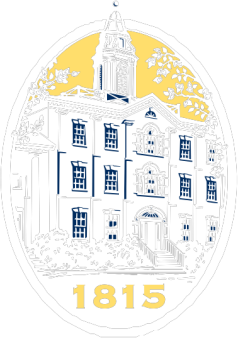 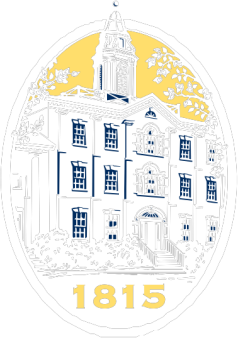 